Collectif Alerte compteurs communicants 40 (*)Chez Armand LEPEZEL3 Rue Maurice LAMBERT40990 Saint Paul-lès-Daxacclandes@gmail.comà                                 Monsieur Boris VALLAUD, député de la 3ème  Circonscription des Landes                                   Monsieur le Député, Objet : déploiement du compteur LINKY à marche forcée sans respect du citoyen : appel à votre soutien à l’interpellation de tous(tes) les élu(e)s lancée par le Maire de BOVEL (35)Depuis l’été 2016, le déploiement des nouveaux compteurs communicants LINKY s’opère dans les Landes (par anticipation sur le calendrier initial) et c’est ENEDIS qui chapeaute cette opération. Comme sur tout le territoire national, les Landes n’échappent pas à une remise en cause voire à une opposition à ce déploiement de la part de nombreux citoyens. A la demande de municipalités et quelques fois de groupes de citoyens d’une même commune, nous avons tenu des réunions (plus d’une quinzaine à ce jour) au cours desquelles nous avons eu l’occasion de révéler et de mettre en lumière ce qu'occulte ENEDIS dans sa présentation bien insuffisante quand ce n'est pas mensongère de son compteur LINKY (insuffisances reconnues même par des partisans de ce développement : Cour des comptes, Que Choisir....). Il faut signaler aussi que des élus landais ont déjà fait part à ENEDIS de leur préoccupation grandissante suite aux nombreux signalements de citoyens excédés par ces pratiques : joint à cette lettre, le courrier du 15 janvier dernier de Mme BONJEAN, Présidente de l’agglo du Grand Dax, au directeur d’ENEDIS Landes.Dans les Landes comme ailleurs, on peut constater :- de nombreux dysfonctionnements qu’ENEDIS refuse d’assumer ce que je juge intolérable- de nombreuses poses forcées chez des citoyens ayant clairement affiché leur refus - un manque évident d’information et de communication auprès des usagers : le protocole dont se prévaut ENEDIS pour chaque pose n’est pas respecté et l’on peut penser que seul le nombre de compteurs installés leur importe et ceci bien entendu au détriment de la qualité et surtout de la sécurité des installations.Nous vous prions  aussi de bien vouloir trouver joint à cette lettre le courrier de Monsieur José Mercier, maire de BOVEL en Ille et Vilaine, accompagné de son dernier arrêté municipal du 10 octobre dernier et de deux listes non exhaustives d’incendies survenus après la pose de compteurs communicants LINKY.

             Ce maire, particulièrement soucieux de la sécurité des personnes et des biens, souhaite attirer l’attention de tous(tes) les élu(e)s de la République sur les risques encourus avec le système LINKY dont vous trouverez détail dans son arrêté municipal joint aussi à ce courrier. Plus de 700 maires à ce jour ont également, comme José MERCIER, décidé de ne pas rester sans rien dire et sans rien faire face à ce déploiement à marche forcée qui leur est imposé.                                                                                                                                                                             ./..

            C’est pourquoi, nous soutenons et vous appelons à soutenir cette démarche et souhaitons également vous informer de cette prise de position courageuse de ces élus(es) conscients de leur responsabilité qui pourrait éventuellement être engagée dans les années à venir.

                 Nous vous remercions par avance de la plus grande attention que vous voudrez bien porter à cette démarche et vous prions de recevoir, Monsieur le Député, mes plus respectueuses salutations.

à Saint Paul-lès-Dax, le 19 Novembre 2018Pour le Collectif Acc40 : Bernard LACOMME		Pierre BOULET		Jean Marc BAZE	Armand LEPEZELPièces jointes : - lettre de Mme BONJEAN à ENEDIS Landes- Lettre du Maire de Bovel (35) aux élushttp://www.bovel.fr/data/mediashare/29/pf3f1lkp56j8rkfdyvctxs9xj41qno-org.pdf- Arrêté municipal du 10/10/2018 de la commune de BOVEL à propos du compteur LINKY :http://www.bovel.fr/data/mediashare/3l/muxrjlpmvf4hyk5xf30mv3q8j9cm8o-org.pdf- Liste non exhaustive d’incendies survenus suite à la pose de compteurs LINKY : http://www.bovel.fr/data/mediashare/zt/hu57kpcoxq91p1blvly29y4l5hxfr4-org.pdf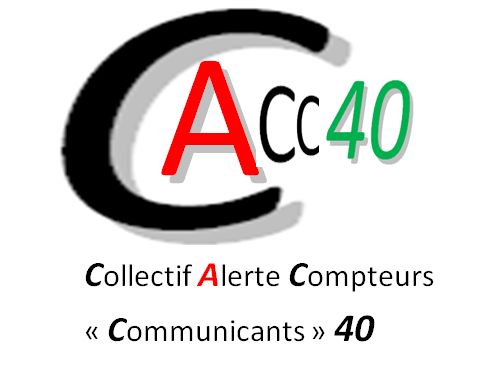 (*) Collectif Alerte compteurs communicants 40 : SEPANSO, Attac Landes, Terre Active, EELV 40,  les Amis de la Terre 40, Noutous, ligue des Droits de l’Homme 40, Confédération Nationale du Logement (CNL) 40, Gascogne en transition    ../..                       